Организация жизнедеятельности детей Средней группы № 4 МАДОУ № 48 (корпус № 1) в течение дня(холодный период года)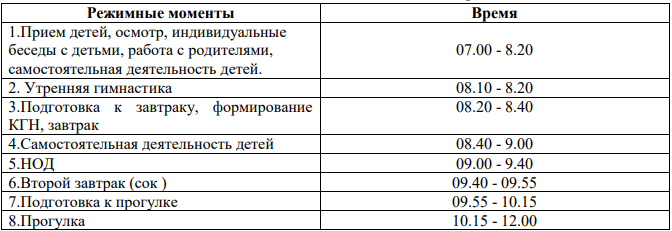 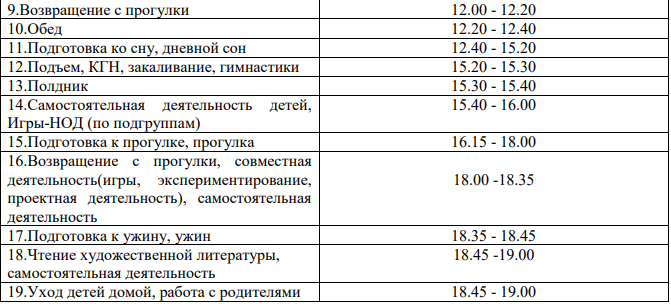 